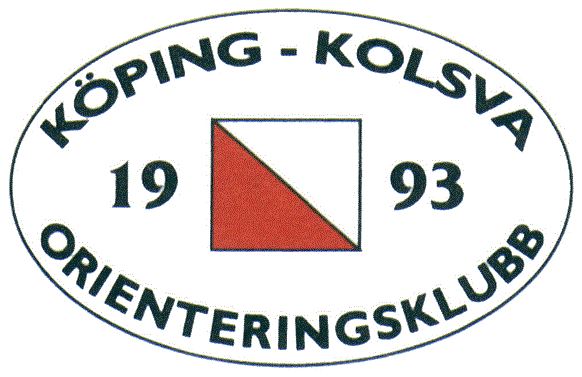 KKOK-träning 2020-05-17BanorÖ2	Vit				2,5 kmÖ5	Orange, åt det röda hållet..			2,9 kmÖ7	Blå				3,6 kmÖ8	Blå				4,6 kmÖ9	Blå				7,0 kmSamlingVarghedens idrottsplats, KolsvaStartFri start mellan kl 10.00 – 11.00. Kan utökas vid stort antal anmälningar.AnmälanVia Eventor senast fredag 15:e Maj. Litet antal extrakartor kommer att finnas för anmälan på plats.StämplingssystemSport Ident. Ange nr i anmälan. Några få brickor kommer att finnas för lån.KartaVargheden med dess fördelar, fel och brister. Lagom reviderad för att lämna lite kvar till den egna fantasin och kreativiteten.ResultatPå Eventor och banorna på Livelox.FrågorHenrik Holmberg, 0706-327603OBS!!Vi tänker på, och gör vårt bästa för att förhindra någon form av smittspridning.